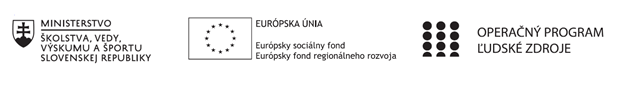 Správa o činnosti pedagogického klubu Prioritná osVzdelávanie Špecifický cieľ 1.1.1 Zvýšiť inkluzívnosť a rovnaký prístup ku kvalitnému vzdelávaniu a zlepšiť výsledky a kompetencie detí a žiakovPrijímateľStredná priemyselná škola stavebná a geodetická, Drieňová 35, 826 64 BratislavaNázov projektuZvýšenie kvality odborného vzdelávania a prípravy na Strednej priemyselnej škole stavebnej a geodetickejKód projektu  ITMS2014+312011Z818Názov pedagogického klubu Jazykový klubDátum stretnutia  pedagogického klubu19.9.2022Miesto stretnutia  pedagogického klubuPrezenčne, ANJ 1Meno koordinátora pedagogického klubuMgr. Eva MadiováOdkaz na webové sídlo zverejnenej správyManažérske zhrnutie:Kľúčové slová: otvorená hodina, didaktické metódy, kľúčové kompetencie  Na druhom stretnutí pedagogického Klubu jazyk v školskom roku 2022/2023 sme diskutovali o otvorenej hodine a výmene skúseností s využívaním didaktických metód orientovaných na rozvoj kľúčových kompetencií žiakov.Hlavné body, témy stretnutia, zhrnutie priebehu stretnutia: Aktivity druhého stretnutia:V úvode stretnutia sme si vymenili skúsenosti s otvorenými hodinami - hospitáciami. Porovnávali sme formy didaktických metód a hľadali možnosti ďalšieho uplatnenia v praxi.Kládli sme dôraz na kľúčové kompetencie žiakov.Pripravovali sme podklady pre budúce otvorené hodiny na našej škole.Závery a odporúčania:Otvorené hodiny sú realizované vo forme vzájomných hospitácií, ktoré si predmetová komisia určuje minimálne raz za polrok. Okrem toho sú hospitácie realizované aj vo forme kontrolnej činnosti zo strany vedenia školy. Otvorené hodiny s účasťou zákonných zástupcov naša škola neposkytuje, iba v prípade odborných predmetov. Chceli by sme pripomenúť, že otvorené hodiny vnímame ako možnosť vzájomnej výmeny skúseností a pozitívnej motivácie. Otvorené hodiny sú väčšinou realizované pestrosťou výberu didaktických metód s prihliadaním na kľúčové kompetencie žiakov.Na hodinách SJL aj ANJ aktívne realizujeme otvorené hodiny v priebehu polroka. Otvorené hodiny sú vždy vopred nahlásené, učiteľ má možnosť pripraviť sa. Hodina je zameraná na aktívnu prácu žiakov, kedy učiteľ je vo funkcii lídra, ktorý žiakov vedieť k určitej tvorivej činnosti. Žiaci pracujú vo skupinách alebo dvojiciach, prezentujú svoje výsledky pred triedou. Dôraz sa kladie na sebahodnotenie aj hodnotenie triedou. Preferuje sa vlastný prejav a individuálny prístup ku každému žiakovi. Takéto hodiny sú dynamické, učiteľ musí kontrolovať časovú dotáciu, aby bol priestor na prezentáciu výsledkov žiakov aj edukačnú činnosť. Pri takto organizovanej hodine badať priestor pre kooperáciu, najmä pre integrovaných žiakov. Treba však pripomenúť, že otvorené hodiny sú ukážkou práce pedagóga, niekedy však pôsobí faktor stresu. Otvorená hodina ponúka aj klasifikačnú časť, učiteľ môže skúšať žiakov, dáva priestor žiakovi na sebahodnotenie a spoločnú analýzu odpovede, známku oznámi žiakovi prostredníctvom zapísania do Edupage.Vypracoval (meno, priezvisko)Mgr. Eva MadiováDátum19.09.2022PodpisSchválil (meno, priezvisko)Ing. arch. Darina SojákováDátum19.09.2022Podpis